新北市樹林區公所開設收容所宣導暨注意事項新北市樹林區公所為因應災害發生時，緊急開設收容安置，以確保人民生命財產之安全，敬請各級學校加強防災收容所準備事宜，並請即時宣導貴校學生與家長做好防範工作，以防災害發生。注意事項：災害發生時與避難時機，均應配合區公所人員或警察、里長、里幹事之指揮及指定路線緊急避難，並遵從管理人員之分配與安排。確認區公所聯絡窗口，保持通訊暢通，掌握轄內民生物資、收容處所及可動員車輛等資源狀況。隨時與新北市政府及區公所災害應變中心回報處置狀況或需求支援，受災人員進駐後每隔8小時，以傳真方式將緊急安置作業情形回報各區災害應變中心；如有特殊情形，需立即陳報者，則應即時回報。災後有關資料整理、呈報或反映、各組工作同仁值勤加班或補假事宜、物資歸還等事宜，由原負責各組陳報校長核淮後辦理。 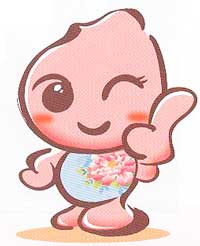 
樹林區公所社會人文課編製